PADAAR – 001(2021-05-03)Programme d’appui au développement de l’agriculture et de l’agroalimentaire en régionMesures 	Promotion des produits régionaux (4021)	 	Relève agricole (4074) 	Innovation et essai (4051)	 	Démonstration à la ferme ou en salle (4075) 	Valeur ajoutée aux produits agricoles (4072)	 	Positionnement des aliments du Québec – Marché institutionnel (4077) 	Problématiques et priorités régionales (4073)	 	Concertation régionale (4086)* Indiquez « $ » si la contribution est en argent ou « S » si la contribution est en service ou en nature.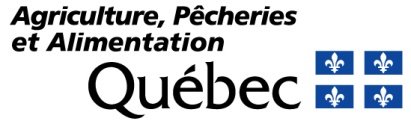 FORMULAIRE DE DEMANDE D’AIDE FINANCIÈRERENSEIGNEMENTS SUR LE DEMANDEURRENSEIGNEMENTS SUR LE DEMANDEURRENSEIGNEMENTS SUR LE DEMANDEURRENSEIGNEMENTS SUR LE DEMANDEURRENSEIGNEMENTS SUR LE DEMANDEURRENSEIGNEMENTS SUR LE DEMANDEURRENSEIGNEMENTS SUR LE DEMANDEURRENSEIGNEMENTS SUR LE DEMANDEURRENSEIGNEMENTS SUR LE DEMANDEURRenseignements sur l’entreprise, le regroupement ou l’organismeRenseignements sur l’entreprise, le regroupement ou l’organismeRenseignements sur l’entreprise, le regroupement ou l’organismeRenseignements sur l’entreprise, le regroupement ou l’organismeRenseignements sur l’entreprise, le regroupement ou l’organismeRenseignements sur l’entreprise, le regroupement ou l’organismeRenseignements sur l’entreprise, le regroupement ou l’organismeRenseignements sur l’entreprise, le regroupement ou l’organismeRenseignements sur l’entreprise, le regroupement ou l’organismeNomNomNomNomNomNuméro d’identification ministériel (NIM)Numéro d’identification ministériel (NIM)Numéro d’identification ministériel (NIM)Numéro d’identification ministériel (NIM)AdresseAdresseAdresseAdresseAdresseAdresseAdresseAdresseAdresseVilleVilleVilleProvinceProvinceProvinceProvinceCode postalCode postalNom et adresse complète du président du conseil d’administration (s’il y a lieu)Nom et adresse complète du président du conseil d’administration (s’il y a lieu)Nom et adresse complète du président du conseil d’administration (s’il y a lieu)Nom et adresse complète du président du conseil d’administration (s’il y a lieu)Nom et adresse complète du président du conseil d’administration (s’il y a lieu)Nom et adresse complète du président du conseil d’administration (s’il y a lieu)Nom et adresse complète du président du conseil d’administration (s’il y a lieu)Nom et adresse complète du président du conseil d’administration (s’il y a lieu)Nom et adresse complète du président du conseil d’administration (s’il y a lieu)Renseignements sur le représentantRenseignements sur le représentantRenseignements sur le représentantRenseignements sur le représentantRenseignements sur le représentantRenseignements sur le représentantRenseignements sur le représentantRenseignements sur le représentantRenseignements sur le représentantAppellation Mme	 M.PrénomPrénomPrénomPrénomNomNomNomNomFonction Propriétaire	 Administrateur	 MandataireFonction Propriétaire	 Administrateur	 MandataireFonction Propriétaire	 Administrateur	 MandataireFonction Propriétaire	 Administrateur	 MandataireFonction Propriétaire	 Administrateur	 MandataireFonction Propriétaire	 Administrateur	 MandataireFonction Propriétaire	 Administrateur	 MandataireFonction Propriétaire	 Administrateur	 MandataireFonction Propriétaire	 Administrateur	 MandataireAdresse de correspondance (si elle diffère de l’adresse indiquée précédemment)Adresse de correspondance (si elle diffère de l’adresse indiquée précédemment)Adresse de correspondance (si elle diffère de l’adresse indiquée précédemment)Adresse de correspondance (si elle diffère de l’adresse indiquée précédemment)Adresse de correspondance (si elle diffère de l’adresse indiquée précédemment)Adresse de correspondance (si elle diffère de l’adresse indiquée précédemment)Adresse de correspondance (si elle diffère de l’adresse indiquée précédemment)Adresse de correspondance (si elle diffère de l’adresse indiquée précédemment)Adresse de correspondance (si elle diffère de l’adresse indiquée précédemment)VilleVilleVilleProvinceProvinceProvinceProvinceProvinceCode postalTéléphone au domicileTéléphone au domicileTéléphone cellulaireTéléphone cellulaireTéléphone cellulaireTéléphone cellulaireTélécopieurTélécopieurTélécopieurCourrielCourrielCourrielCourrielCourrielCourrielCourrielCourrielCourrielDESCRIPTION DU PROJETDESCRIPTION DU PROJETDESCRIPTION DU PROJETDESCRIPTION DU PROJETDESCRIPTION DU PROJETDESCRIPTION DU PROJETDESCRIPTION DU PROJETDESCRIPTION DU PROJETDESCRIPTION DU PROJETTitre du projetTitre du projetTitre du projetTitre du projetTitre du projetTitre du projetTitre du projetTitre du projetTitre du projetMontant demandé      $Montant demandé      $Montant demandé      $Montant demandé      $Coût total du projet      $Coût total du projet      $Coût total du projet      $Coût total du projet      $Coût total du projet      $Date de début du projetDate de début du projetDate de début du projetDate de début du projetDate de fin du projetDate de fin du projetDate de fin du projetDate de fin du projetDate de fin du projetDESCRIPTION DU PROJET (suite)Résumé du projetInclure les éléments permettant de bien présenter le projet, soit : la situation problématique, les objectifs, etc.Le projet consiste à :      Le projet répond à la problématique suivante :      Le projet vise à :      Description détaillée du projet, de la technologie, de la pratique, de la mise à l’essai ou du type d’activité.Inclure les éléments permettant de bien comprendre le projet ou l’activité, soit : les principales étapes de réalisation et les échéanciers, l’implication et l’expertise du requérant et des partenaires, les indicateurs de suivi tels que le nombre de participants attendus et le nombre de productions impliquées, les suites du projet, etc.Ces éléments seront pris en considération lors de l’évaluation du projet.Joindre en annexe toute documentation pertinente et indiquer les sections importantes.Retombées du projetInclure les éléments permettant de bien comprendre les répercussions du projet dans le secteur agroalimentaire et les retombées dans le milieu, soit les effets sur la productivité ou sur l’environnement, les retombées économiques, etc.Ces éléments seront pris en considération lors de l’évaluation du projet.POUR LA MESURE 4021 – Promotion des produits régionauxPOUR LA MESURE 4021 – Promotion des produits régionauxPOUR LA MESURE 4021 – Promotion des produits régionauxAu regard du projet, identifier les résultats escomptés : nombre de personnes jointes, nombre d’entreprises participantes, pourcentage d’augmentation de la clientèle, augmentation du chiffre d’affaires (en dollars).Ces éléments seront pris en considération lors de l’évaluation du projet.Joindre en annexe la liste des entreprises participantes (nom de l’entreprise, personne-ressource, adresse et numéro de téléphone).Au regard du projet, identifier les résultats escomptés : nombre de personnes jointes, nombre d’entreprises participantes, pourcentage d’augmentation de la clientèle, augmentation du chiffre d’affaires (en dollars).Ces éléments seront pris en considération lors de l’évaluation du projet.Joindre en annexe la liste des entreprises participantes (nom de l’entreprise, personne-ressource, adresse et numéro de téléphone).Au regard du projet, identifier les résultats escomptés : nombre de personnes jointes, nombre d’entreprises participantes, pourcentage d’augmentation de la clientèle, augmentation du chiffre d’affaires (en dollars).Ces éléments seront pris en considération lors de l’évaluation du projet.Joindre en annexe la liste des entreprises participantes (nom de l’entreprise, personne-ressource, adresse et numéro de téléphone).Fréquence de l’activité :Durée de l’activité :Rayonnement de l’activité :Joindre en annexe un « plan de visibilité » Joindre en annexe un « plan de visibilité » COÛTS ET FINANCEMENT LIÉS AU PROJETCOÛTS ET FINANCEMENT LIÉS AU PROJETCOÛTS ET FINANCEMENT LIÉS AU PROJETCOÛTS ET FINANCEMENT LIÉS AU PROJETCOÛTS ET FINANCEMENT LIÉS AU PROJETCOÛTS ET FINANCEMENT LIÉS AU PROJETCOÛTS ET FINANCEMENT LIÉS AU PROJETCOÛTS ET FINANCEMENT LIÉS AU PROJETCOÛTS ET FINANCEMENT LIÉS AU PROJETPrésenter les sources de financement et le montant des dépenses prévues par année financière (du 1er avril au 31 mars).Les options suivantes sont possibles : Joindre en annexe une copie de votre propre budget détaillé.Joindre en annexe le plan de financement suggéré.Utiliser le tableau ci-dessous.Présenter les sources de financement et le montant des dépenses prévues par année financière (du 1er avril au 31 mars).Les options suivantes sont possibles : Joindre en annexe une copie de votre propre budget détaillé.Joindre en annexe le plan de financement suggéré.Utiliser le tableau ci-dessous.Présenter les sources de financement et le montant des dépenses prévues par année financière (du 1er avril au 31 mars).Les options suivantes sont possibles : Joindre en annexe une copie de votre propre budget détaillé.Joindre en annexe le plan de financement suggéré.Utiliser le tableau ci-dessous.Présenter les sources de financement et le montant des dépenses prévues par année financière (du 1er avril au 31 mars).Les options suivantes sont possibles : Joindre en annexe une copie de votre propre budget détaillé.Joindre en annexe le plan de financement suggéré.Utiliser le tableau ci-dessous.Présenter les sources de financement et le montant des dépenses prévues par année financière (du 1er avril au 31 mars).Les options suivantes sont possibles : Joindre en annexe une copie de votre propre budget détaillé.Joindre en annexe le plan de financement suggéré.Utiliser le tableau ci-dessous.Présenter les sources de financement et le montant des dépenses prévues par année financière (du 1er avril au 31 mars).Les options suivantes sont possibles : Joindre en annexe une copie de votre propre budget détaillé.Joindre en annexe le plan de financement suggéré.Utiliser le tableau ci-dessous.Présenter les sources de financement et le montant des dépenses prévues par année financière (du 1er avril au 31 mars).Les options suivantes sont possibles : Joindre en annexe une copie de votre propre budget détaillé.Joindre en annexe le plan de financement suggéré.Utiliser le tableau ci-dessous.Présenter les sources de financement et le montant des dépenses prévues par année financière (du 1er avril au 31 mars).Les options suivantes sont possibles : Joindre en annexe une copie de votre propre budget détaillé.Joindre en annexe le plan de financement suggéré.Utiliser le tableau ci-dessous.Présenter les sources de financement et le montant des dépenses prévues par année financière (du 1er avril au 31 mars).Les options suivantes sont possibles : Joindre en annexe une copie de votre propre budget détaillé.Joindre en annexe le plan de financement suggéré.Utiliser le tableau ci-dessous.Description des dépensesCoût totalContribution financièreContribution financièreContribution financièreContribution financièreContribution financièreContribution financièreContribution financièreDescription des dépensesCoût totalDemandeur$/S*MAPAQ(50 % ou 70 % selon la mesure)$/S*Autres partenaires financiers$/S*Préciser le nom du partenaire      $      $      $      $      $      $      $      $      $      $      $      $      $      $      $      $      $      $      $      $      $      $TOTAUX      $$$$COMMENTAIRES, PRÉCISIONS ET AUTRES INFORMATIONS UTILES COMMENTAIRES, PRÉCISIONS ET AUTRES INFORMATIONS UTILES COMMENTAIRES, PRÉCISIONS ET AUTRES INFORMATIONS UTILES COMMENTAIRES, PRÉCISIONS ET AUTRES INFORMATIONS UTILES COMMENTAIRES, PRÉCISIONS ET AUTRES INFORMATIONS UTILES Permis requis :Municipal Gouvernement provincial Autre (précisez) :Permis requis :Aucun Gouvernement fédéral Autre (précisez) :DÉCLARATION ET ENGAGEMENT DU DEMANDEURDÉCLARATION ET ENGAGEMENT DU DEMANDEURLes renseignements personnels et confidentiels que vous fournissez au Ministre et les renseignements que celui-ci consignera à votre dossier sont protégés et ne peuvent être communiqués qu’en conformité avec la Loi sur l’accès aux documents dans les organismes publics et sur la protection des renseignements personnels (RLRQ, chapitre A-2.1). Seuls le personnel du MAPAQ et les organismes dûment autorisés y auront accès, selon les dispositions prévues à la Loi. Les renseignements demandés serviront à l’administration de votre dossier ainsi qu’à la saine gestion et à la reddition de comptes du programme. Ils ont ainsi un caractère obligatoire et le refus de les fournir pourrait entraîner l’irrecevabilité de votre demande. Vous pouvez consulter les renseignements personnels vous concernant, en obtenir une copie ou les faire corriger, selon les dispositions prévues à la Loi.Je reconnais avoir pris connaissance du Programme d’appui au développement de l’agriculture et de l’agroalimentaire en région, notamment la section relative à ma demande ainsi que les sections suivantes : « Conditions générales », « Procédure à suivre » et « Remboursement et perte du droit à la subvention ». Je comprends qu’en soumettant ma demande d’aide financière, j’accepte les termes et conditions qui y sont décrites.J’atteste que je ne suis au courant d’aucun fait qui rendrait inexacts ou trompeurs les documents ou renseignements que j’ai soumis au Ministre pour sa prise de décision et que ces documents et renseignements représentent fidèlement la vérité.J’atteste que le projet que je présente est conforme aux lois et règlements en vigueur.Je comprends que la présente demande ne m’assure pas l’obtention d’une aide financière pour la réalisation de mon projet. Je consens à ce que les renseignements demandés et recueillis dans le contexte de la présente demande d’aide financière soient vérifiés, utilisés, regroupés ou divulgués à des fins d’analyse ou de gestion et au regard du programme, dans la mesure où la confidentialité des renseignements personnels est protégée conformément aux lois en vigueur.J’atteste que les budgets ou les plans de financement déposés sont complets, comportent toutes les dépenses ainsi que toutes les rentrées de fonds de toutes les provenances, qu’elles soient attendues ou confirmées.Je consens à donner un accès à mon entreprise de même qu’à l’ensemble des renseignements qui s’y rapportent aux représentants ou aux mandataires du MAPAQ afin de vérifier l’admissibilité, la réalisation et la conformité des travaux et le respect des exigences relatives à la présente demande d’aide financière.J’atteste que le montant de chaque facture fournie dans le cadre de la présente demande d’aide financière correspond à la somme réellement déboursée et engagée pour la réalisation du projet.Je m’engage à déclarer par écrit au Ministre toute aide financière publique reçue en relation avec les activités financées dans le contexte du présent programme.Je m’engage à ce que les factures soumises dans le contexte de la présente demande d’aide financière ne soient pas déposées dans le cadre d’un autre programme d’aide financière gouvernemental.J’atteste qu’il n’existe, à ma connaissance, aucune réclamation, poursuite, plainte civile ou pénale de quelque nature et pour quelque montant que ce soit qui pourrait m’empêcher d’exécuter mes obligations envers le Ministre dans l’éventualité où ce dernier accepte mon projet.J’atteste que je ne suis pas inscrit au Registre des entreprises non admissibles aux contrats publics (RENA).J’atteste que je suis autorisé à signer cette demande d’aide financière et que je peux en faire la preuve sur demande.Les renseignements personnels et confidentiels que vous fournissez au Ministre et les renseignements que celui-ci consignera à votre dossier sont protégés et ne peuvent être communiqués qu’en conformité avec la Loi sur l’accès aux documents dans les organismes publics et sur la protection des renseignements personnels (RLRQ, chapitre A-2.1). Seuls le personnel du MAPAQ et les organismes dûment autorisés y auront accès, selon les dispositions prévues à la Loi. Les renseignements demandés serviront à l’administration de votre dossier ainsi qu’à la saine gestion et à la reddition de comptes du programme. Ils ont ainsi un caractère obligatoire et le refus de les fournir pourrait entraîner l’irrecevabilité de votre demande. Vous pouvez consulter les renseignements personnels vous concernant, en obtenir une copie ou les faire corriger, selon les dispositions prévues à la Loi.Je reconnais avoir pris connaissance du Programme d’appui au développement de l’agriculture et de l’agroalimentaire en région, notamment la section relative à ma demande ainsi que les sections suivantes : « Conditions générales », « Procédure à suivre » et « Remboursement et perte du droit à la subvention ». Je comprends qu’en soumettant ma demande d’aide financière, j’accepte les termes et conditions qui y sont décrites.J’atteste que je ne suis au courant d’aucun fait qui rendrait inexacts ou trompeurs les documents ou renseignements que j’ai soumis au Ministre pour sa prise de décision et que ces documents et renseignements représentent fidèlement la vérité.J’atteste que le projet que je présente est conforme aux lois et règlements en vigueur.Je comprends que la présente demande ne m’assure pas l’obtention d’une aide financière pour la réalisation de mon projet. Je consens à ce que les renseignements demandés et recueillis dans le contexte de la présente demande d’aide financière soient vérifiés, utilisés, regroupés ou divulgués à des fins d’analyse ou de gestion et au regard du programme, dans la mesure où la confidentialité des renseignements personnels est protégée conformément aux lois en vigueur.J’atteste que les budgets ou les plans de financement déposés sont complets, comportent toutes les dépenses ainsi que toutes les rentrées de fonds de toutes les provenances, qu’elles soient attendues ou confirmées.Je consens à donner un accès à mon entreprise de même qu’à l’ensemble des renseignements qui s’y rapportent aux représentants ou aux mandataires du MAPAQ afin de vérifier l’admissibilité, la réalisation et la conformité des travaux et le respect des exigences relatives à la présente demande d’aide financière.J’atteste que le montant de chaque facture fournie dans le cadre de la présente demande d’aide financière correspond à la somme réellement déboursée et engagée pour la réalisation du projet.Je m’engage à déclarer par écrit au Ministre toute aide financière publique reçue en relation avec les activités financées dans le contexte du présent programme.Je m’engage à ce que les factures soumises dans le contexte de la présente demande d’aide financière ne soient pas déposées dans le cadre d’un autre programme d’aide financière gouvernemental.J’atteste qu’il n’existe, à ma connaissance, aucune réclamation, poursuite, plainte civile ou pénale de quelque nature et pour quelque montant que ce soit qui pourrait m’empêcher d’exécuter mes obligations envers le Ministre dans l’éventualité où ce dernier accepte mon projet.J’atteste que je ne suis pas inscrit au Registre des entreprises non admissibles aux contrats publics (RENA).J’atteste que je suis autorisé à signer cette demande d’aide financière et que je peux en faire la preuve sur demande.SIGNATURE DU DEMANDEURSIGNATURE DU DEMANDEURPrénom et nom en lettres mouléesPrénom et nom en lettres mouléesSignatureDateCOORDONNÉES POUR L’ENVOI DU FORMULAIRECOORDONNÉES POUR L’ENVOI DU FORMULAIREVeuillez transmettre ce formulaire au bureau du MAPAQ de votre région. Vous trouverez les coordonnées précises à l’adresse : https://www.mapaq.gouv.qc.ca/fr/nousjoindre/Pages/NousJoindreRegions.aspx.Veuillez transmettre ce formulaire au bureau du MAPAQ de votre région. Vous trouverez les coordonnées précises à l’adresse : https://www.mapaq.gouv.qc.ca/fr/nousjoindre/Pages/NousJoindreRegions.aspx.POUR PLUS DE RENSEIGNEMENTSPOUR PLUS DE RENSEIGNEMENTSVeuillez communiquer avec votre direction régionale ou composez le numéro suivant : 418 380-2100; sans frais : 1 888 222-MAPA (6272).Veuillez communiquer avec votre direction régionale ou composez le numéro suivant : 418 380-2100; sans frais : 1 888 222-MAPA (6272).